Draft ETSI TS 119 495 V0.0.3 (2018-01)Electronic Signatures and Infrastructures (ESI); Sector Specific Requirements; Qualified Certificate Profiles and TSP Policy Requirements under the payment services Directive 2015/2366/EUTechnical SpecificationReferenceDTS/ESI-0019495Keywordse-commerce, electronic signature, extended validation certificate, public key, security, trust services, paymentsETSI650 Route des LuciolesF-06921 Sophia Antipolis Cedex - FRANCETel.: +33 4 92 94 42 00   Fax: +33 4 93 65 47 16Siret N° 348 623 562 00017 - NAF 742 CAssociation à but non lucratif enregistrée à laSous-Préfecture de Grasse (06) N° 7803/88Important noticeThe present document can be downloaded from:
http://www.etsi.org/standards-searchThe present document may be made available in electronic versions and/or in print. The content of any electronic and/or print versions of the present document shall not be modified without the prior written authorization of ETSI. In case of any existing or perceived difference in contents between such versions and/or in print, the only prevailing document is the print of the Portable Document Format (PDF) version kept on a specific network drive within ETSI Secretariat.Users of the present document should be aware that the document may be subject to revision or change of status. Information on the current status of this and other ETSI documents is available at https://portal.etsi.org/TB/ETSIDeliverableStatus.aspxIf you find errors in the present document, please send your comment to one of the following services:
https://portal.etsi.org/People/CommiteeSupportStaff.aspxCopyright NotificationReproduction is only permitted for the purpose of standardization work undertaken within ETSI.
The copyright and the foregoing restrictions extend to reproduction in all media.© ETSI 2018.All rights reserved.
DECTTM, PLUGTESTSTM, UMTSTM and the ETSI logo are trademarks of ETSI registered for the benefit of its Members.
3GPPTM and LTE™ are trademarks of ETSI registered for the benefit of its Members and
of the 3GPP Organizational Partners.
oneM2M logo is protected for the benefit of its Members.
GSM® and the GSM logo are trademarks registered and owned by the GSM Association.Contents Intellectual Property Rights	5Foreword	5Modal verbs terminology	5Introduction	51	Scope	72	References	72.1	Normative references	72.2	Informative references	73	Definitions and abbreviations	83.1	Definitions	83.2	Abbreviations	84	General concepts	94.1	Use of Qualified Certificates	94.2	Roles	94.3	Payment Service Provider Authorizations and Services Passporting	94.4	Authorization Number	104.5	Registration and Certificate Issuance	104.6	Certificate Validation and Revocation	105	Certificate profile requirements	115.1	PSD2 QCStatement	115.2	Encoding PSD2 specific attributes	125.2.1	Authorization number	125.2.2	Roles of payment service provider	125.2.3	Name and identifier of the competent authority	135.3	Requirements for QWAC Profile	135.4	Requirements for QSealC Profile	146	Policy requirements	146.1	General policy requirements	146.2	Additional policy requirements	146.2.1	Certificate profile	146.2.2	Initial identity validation	146.2.3	Identification and authentication for revocation requests	146.2.4	Publication and repository responsibilities	156.2.5	Certificate renewal	156.2.6	Certificate revocation and suspension	15Annex A (normative):	ASN.1 Declaration	16Annex B (informative):	Certificates supporting PSD2 - clarification of the context	17Annex C (informative):	Guidance for PSD2 National Competent Authorities	19C.1	What information is in a qualified certificate	19C.2	PSD2 specific attributes in qualified certificates	19C.3	NCA Own Naming Conventions	19C.4	Validation of Regulatory information about a requesting PSP	20C.5	Validation of the Authorization Status of the PSP, if  relies solely on the NCA Public Register	20C.6	Provision of PSD2 Regulatory information about the PSP, if  relies solely on the NCA Public Register	20C.7	How NCAs can get information about issued Certificate(s) for PSPs	21C.8	How NCA can request a TSP to revoke issued certificate	21History	22Intellectual Property RightsEssential patents IPRs essential or potentially essential to the present document may have been declared to ETSI. The information pertaining to these essential IPRs, if any, is publicly available for ETSI members and non-members, and can be found in ETSI SR 000 314: "Intellectual Property Rights (IPRs); Essential, or potentially Essential, IPRs notified to ETSI in respect of ETSI standards", which is available from the ETSI Secretariat. Latest updates are available on the ETSI Web server (https://ipr.etsi.org/).Pursuant to the ETSI IPR Policy, no investigation, including IPR searches, has been carried out by ETSI. No guarantee can be given as to the existence of other IPRs not referenced in ETSI SR 000 314 (or the updates on the ETSI Web server) which are, or may be, or may become, essential to the present document.TrademarksThe present document may include trademarks and/or tradenames which are asserted and/or registered by their owners. ETSI claims no ownership of these except for any which are indicated as being the property of ETSI, and conveys no right to use or reproduce any trademark and/or tradename. Mention of those trademarks in the present document does not constitute an endorsement by ETSI of products, services or organizations associated with those trademarks.Foreword This Technical Specification (TS) has been produced by ETSI Technical Committee Electronic Signatures and Infrastructures (ESI).Modal verbs terminologyIn the present document "shall", "shall not", "should", "should not", "may", "need not", "will", "will not", "can" and "cannot" are to be interpreted as described in clause 3.2 of the ETSI Drafting Rules (Verbal forms for the expression of provisions)."must" and "must not" are NOT allowed in ETSI deliverables except when used in direct citation.Introduction Regulation (EU) No 910/2014 [i.1] of the European Parliament and of the Council of 23 July 2014 on electronic identification and trust services for electronic transactions in the internal market and repealing Directive 1999/93/EC (commonly called eIDAS) defines requirements on specific types of certificates named "qualified certificates". Directive (EU) 2015/2366 [i.2] of the European Parliament and of the Council of 25 November 2015 on payment services in the internal market, amending Directives 2002/65/EC, 2009/110/EC and 2013/36/EU and Regulation (EU) No 1093/2010, and repealing Directive 2007/64/EC (commonly called PSD2) defines requirements on communication among . The Commission Delegated Regulation with regard to Regulatory Technical Standards on strong customer authentication and secure communication (RTS henceforth) [i.3] is key to achieving the objective of the PSD2 (Directive (EU) 2015/2366 [i.2]) of enhancing consumer protection, promoting innovation and improving the security of payment services across the European Union. The RTS defines requirements on the use of qualified certificates (as defined in eIDAS) for website authentication and qualified certificates for electronic seal for communication among payment and bank account information institutions.The present document defines a standard for implementing the requirements of the RTS [i.3] for use of qualified certificates as defined in eIDAS (Regulation (EU) No 910/2014 [i.1]) to meet the regulatory requirements of PSD2 (Directive (EU) 2015/2366 [i.2]).1	Scope The present document: Specifies profiles of qualified certificates for electronic seals and website authentication, to be used by payment service providers in order to meet the requirements of the PSD2 Regulatory Technical Standards (RTS) [i.3]. Certificates for electronic seals can be used for providing evidence with legal assumption of authenticity (including identification and authentication of the source) and integrity of a transaction. Certificates for website authentication can be used for identification and authentication of the communicating parties and securing communications. Communicating parties be payment initiation service providers, account information service providers, payment service providers issuing card-based payment instruments or account servicing payment service providers. These profiles are based on ETSI EN 319 412-1 [1], ETSI EN 319 412-3 [2], ETSI EN 319 412-4 [3], IETF RFC 3739 [6] and ETSI EN 319 412-5 [i.6] (by indirect reference).Specifies additional TSP policy requirements for the management (including verification and revocation) of additional certificate attributes as required by the above profiles. These policy requirements extend the requirements in ETSI EN 319 411-2 [4]. 2	References 2.1	Normative referencesReferences are either specific (identified by date of publication and/or edition number or version number) or non-specific. For specific references, only the cited version applies. For non-specific references, the latest version of the referenced document (including any amendments) applies.Referenced documents which are not found to be publicly available in the expected location might be found at https://docbox.etsi.org/Reference/.NOTE:	While any hyperlinks included in this clause were valid at the time of publication, ETSI cannot guarantee their long term validity.The following referenced documents are necessary for the application of the present document.[1]	ETSI EN 319 412-1: "Electronic Signatures and Infrastructures (ESI); Certificate Profiles; Part 1: Overview and common data structures".[2]	ETSI EN 319 412-3: "Electronic Signatures and Infrastructures (ESI); Certificate Profiles; Part 3: Certificate profile for certificates issued to legal persons".[3]	ETSI EN 319 412-4: "Electronic Signatures and Infrastructures (ESI); Certificate Profiles; Part 4: Certificate profile for web site certificates".[4]	ETSI EN 319 411-2: "Electronic Signatures and Infrastructures (ESI); Policy and security requirements for Trust Service Providers issuing certificates; Part 2: Requirements for trust service providers issuing EU qualified certificates".[5]	Recommendation ITU-T X.680-X.699: "Information technology - Abstract Syntax Notation One (ASN.1)".[6]	IETF RFC 3739: "Internet X.509 Public Key Infrastructure: Qualified Certificates Profile".2.2	Informative references References are either specific (identified by date of publication and/or edition number or version number) or non-specific. For specific references, only the cited version applies. For non-specific references, the latest version of the referenced document (including any amendments) applies.NOTE:	While any hyperlinks included in this clause were valid at the time of publication, ETSI cannot guarantee their long term validity.The following referenced documents are not necessary for the application of the present document but they assist the user with regard to a particular subject area.[i.1]	Regulation (EU) No 910/2014 of the European Parliament and of the Council of 23 July 2014 on electronic identification and trust services for electronic transactions in the internal market and repealing Directive 1999/93/EC.[i.2]	Directive (EU) 2015/2366 of the European Parliament and of the Council of 25 November 2015 on payment services in the internal market, amending Directives 2002/65/EC, 2009/110/EC and 2013/36/EU and Regulation (EU) No 1093/2010, and repealing Directive 2007/64/EC.[i.3]	Commission Delegated Regulation (EU) No …/.. of XXX [Waiting for publication] supplementing Directive 2015/2366 of the European Parliament and of the Council with regard to regulatory technical standards for strong customer authentication and common and secure open standards of communication (RTS).[i.4]	Directive 2013/36/EU of the European Parliament and of the Council of 26 June 2013 on access to the activity of credit institutions and the prudential supervision of credit institutions and investment firms, amending Directive 2002/87/EC and repealing Directives 2006/48/EC and 2006/49/EC. [i.5]	IETF RFC 5246: "The Transport Layer Security (TLS) Protocol Version 1.2".[i.6]	ETSI EN 319 412-5: "Electronic Signatures and Infrastructures (ESI); Certificate Profiles; Part 5: QCStatements".[i.7]	IETF RFC 5280: "Internet X.509 Public Key Infrastructure Certificate and Certificate Revocation List (CRL) Profile".[i.8]	CA/Browser Forum: "Baseline Requirements for the Issuance and Management of Publicly-Trusted Certificates".3	Definitions and abbreviations 3.1	Definitions For the purposes of the present document, the terms and definitions given in PSD2 [i.2], in ETSI EN 319 412-1 [1] and in ETSI EN 319 411-2 [4] apply. 3.2	Abbreviations For the purposes of the present document, the abbreviations given in ETSI EN 319 412-1 [1], in ETSI EN 319 411-2 [4] and the following apply:CRL	Certificate Revocation ListNCA	National Competent Authority OCSP	Online Certificate Status ProtocolPSD2	Payment Services Directive 2NOTE:	See Directive (EU) 2015/2366 [i.2].PSP	Payment Service ProviderPSP_AI	Account Information Service ProviderPSP_AS	Account Servicing Payment Service ProviderPSP_IC	Payment Service Provider Issuing Card-based payment instruments PSP_PI	Payment Initiation Service ProviderQSealC	Qualified Electronic Seal CertificateQWAC	Qualified Website Authentication CertificateRTS	Regulatory Technical StandardsNOTE:	See regulation …/.. of XXX [i.3].TSP	Trust Service Provider4	General concepts4.1	Use of Qualified Certificates RTS [i.3] article 34.1 requires that, for the purpose of identification, payment service providers rely on qualified certificates for electronic seals or qualified certificates for website authentication.A website authentication certificate makes it possible to establish a Transport Layer Security (TLS) channel with the subject of the certificate, which guarantees confidentiality, integrity and authenticity of all data transferred through the channel.A certificate for electronic seals allows the relying party to validate the identity of the subject of the certificate, as well as the authenticity and integrity of the sealed data, and also prove it to third parties. The electronic seal provides strong evidence, capable of having legal effect, that given data is originated by the legal entity identified in the certificate.NOTE: 	Regulation (EU) No 910/2014 [i.1] requires that TSPs issuing qualified certificates demonstrate that they meet the requirements for qualified trust service providers as per the regulation. ETSI standards referenced in the present document include those aimed at meeting these requirements. Granting a "qualified" status to a TSP is the decision of the national supervisory body.4.2	RolesAccordingto RTS the role of the payment service provider can be one or more of the following:i)	account servicing (PSP_AS);ii)	payment initiation (PSP_PI);iii)	account information (PSP_AI);iv)	issuing of card-based payment instruments (PSP_IC).A PSP can be authorized by their NCA to act in one or more PSD2 roles.4.3	Payment Service Provider Authorizations and Services PassportingAccording to PSD2 [i.2] and Credit Institutions Directive [i.4], the competent authority (NCA) responsible for payment services approves or rejects authorization of PSPs in its own country. If authorization is granted, the NCA issues an authorization number and publishes that information in its public register(s). An NCA also approves or rejects the operation of PSPs in its own country, requesting access via other countries. The NCA approval to operate payment services in a new country, to a foreign PSP initially registered in another country, is called passporting. Information about passporting is published in the public registry in the home country of the PSP. Certificates issued according to the requirements laid down in the present document do not include any attributes regarding passporting.4.4	Authorization NumberFor identification, the RTS [i.3] requires the registration number used in a qualified certificate, as stated in the official records in accordance with Annex III item (c) of Regulation (EU) No 910/2014 [i.1], to be the authorization number of the payment service provider. This authorization number is required to be available in the National Competent Authority public register pursuant to Article 14 of PSD2 [i.2] or resulting from the notifications of every authorization granted under Article 8 of Directive 2013/36/EU [i.4] in accordance with Article 20 of that Directive.4.5	Registration and Certificate Issuance Figure 1 presents the general concept of registration and certificate issuance. The qualified certificate contains an authorization number of the PSP, which has been issued/specified by a National Competent Authority (NCA), and is publicly available in that NCA public register.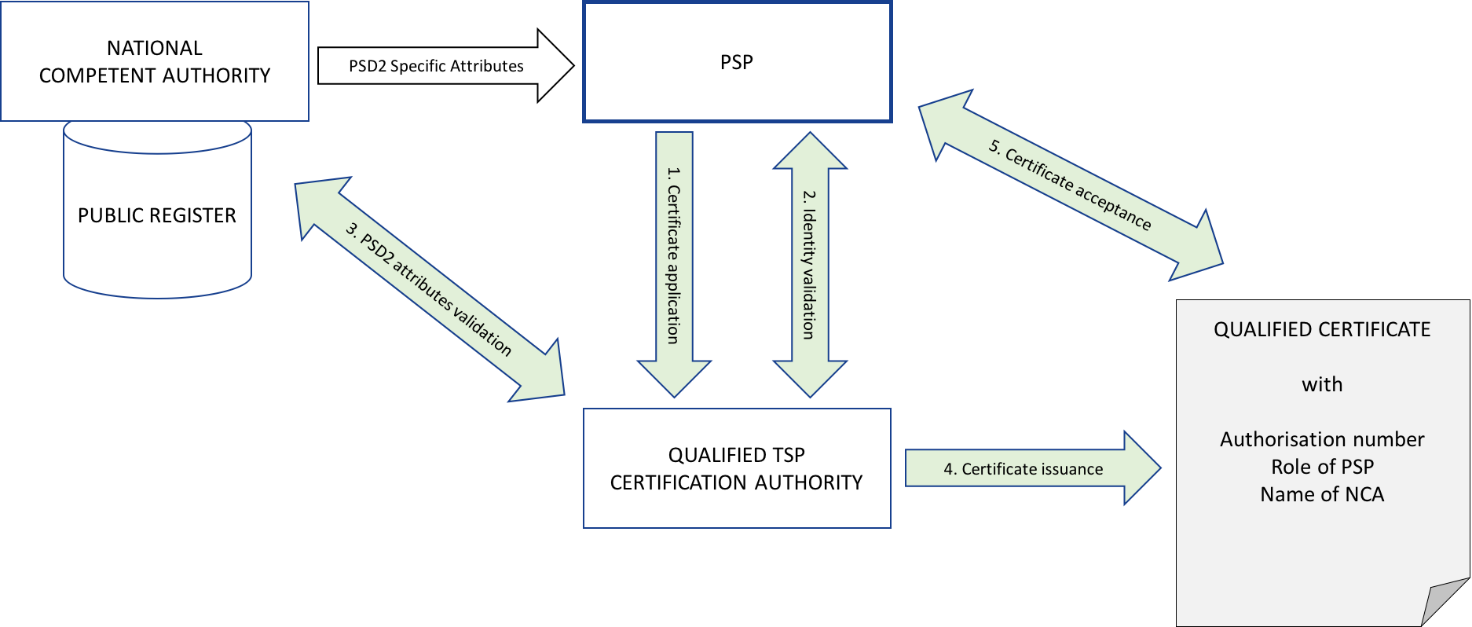 Figure 1: PSP Registration and certificate issuanceBefore the issuance process can start, the PSP needs to be registered by NCA and all relevant information needs to be available in public registry:PSP submits the certificate application and provides all necessary documentation containing PSD2 specific attributes to the Trust Service Provider (TSP) with granted qualified status according to eIDAS [i.1]. TSP performs identity validation as required by its certificate policy. TSP validates PSD2 specific attributes using information provided the NCA (e.g. public registry, authenticated letter). TSP issues the qualified certificate in compliance with the profile requirements given in the present document. PSP accepts the certificate. 4.6	Certificate Validation and RevocationFigure 2 presents the general concept for certificate validation and revocation. Validation process is based on certificate status service provided by the TSP. Revocation request can originate from the certificate subject (PSP) or from the NCA which has issued the PSP authorization number contained in the certificate. TSP revokes the certificate based on a verifiably authentic revocation request. 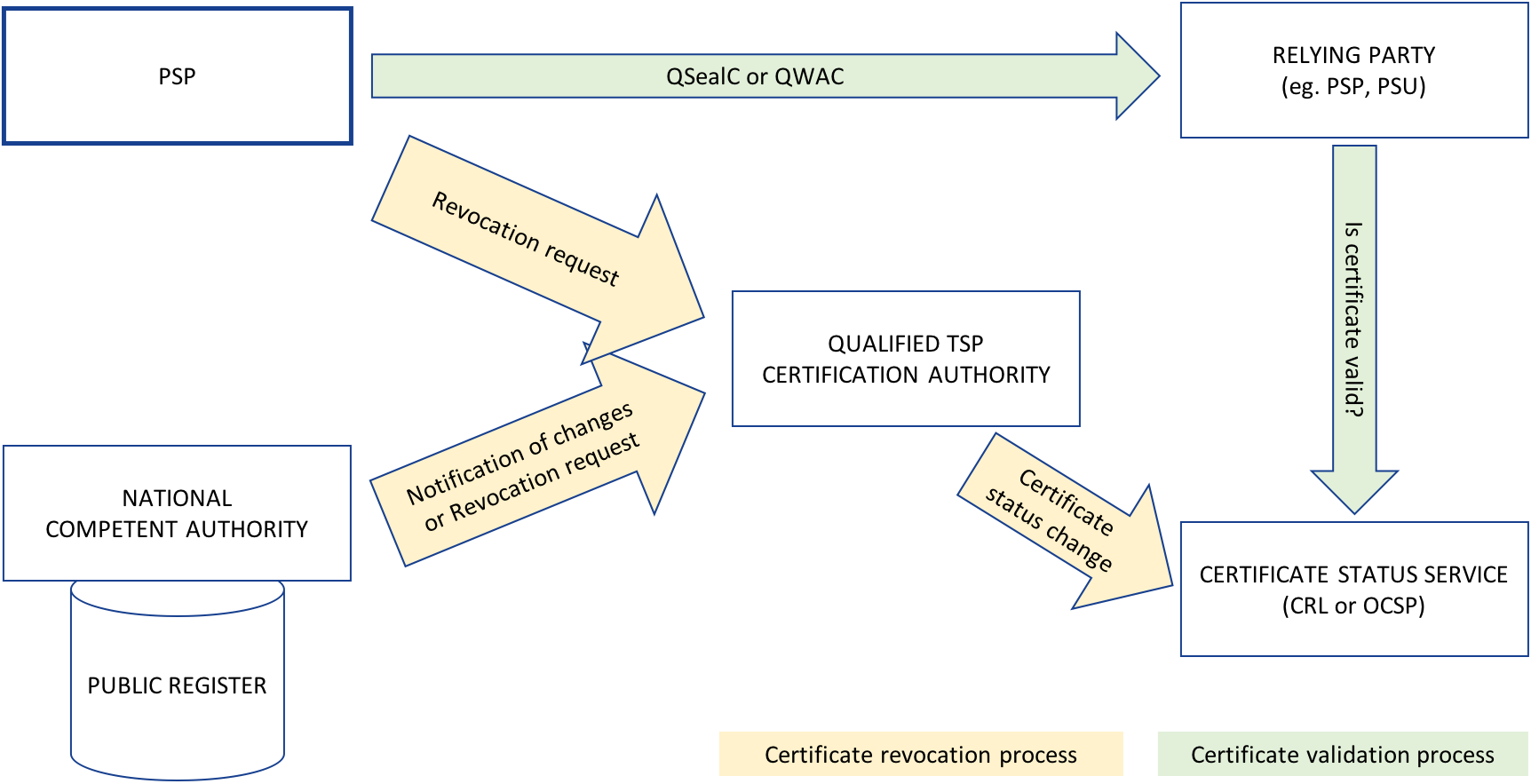 Figure 2: PSP Certificate validation and revocation5	Certificate profile requirements 5.1	PSD2 QCStatement The PSD2 specific attributes shall be included in a QCStatement within the qcStatements extension as specified in clause 3.2.6 of IETF RFC 3739 [6].This QCstatement shall contain the following PSD2 specific certificate attributes as required by RTS [i.3] article 34:the role of the payment service provider, which maybe one or more of the following:account servicing (PSP_AS);payment initiation (PSP_PI);iii)	account information (PSP_AI);iv)	issuing of card-based payment instruments (PSP_IC);the name of the competent authority where the payment service provider is registered. This is provided in two forms: the full name string (NCAName) in English and an abbreviated unique identifier (NCAId). See clause 5.2.3 for further details.The syntax of the defined statement shall comply with ASN.1 [5]. The complete ASN.1 module for all defined statements shall be as provided in Annex A; it takes precedence over the ASN.1 definitions provided in the body of the present document, in case of discrepancy.NOTE:	This extension is not processed as part of IETF RFC 5280 [i.7] path validation and there are no security implications with accepting a certificate in a system that cannot parse this extension.Syntax:etsi-psd2-qcStatement QC-STATEMENT ::= {SYNTAX PSD2QcType IDENTIFIED BY id-etsi-psd2-qcStatement }id-etsi-psd2-qcStatement OBJECT IDENTIFIER ::= { itu-t(0) identified-organization(4) etsi(0) psd2(19495) qcstatement(2) }PSD2QcType ::= SEQUENCE{ 	rolesOfPSP	RolesOfPSP,	nCAName		NCAName,	nCAId		NCAId } 5.2	Encoding PSD2 specific attributes5.2.1	Authorization number The authorization number shall be placed in organizationIdentifier attribute of the Subject Distinguished Name field in the certificate:for QWACs: as defined in clause 5.3;for QSealCs as defined in clause 5.4.The authorization number shall be encoded using the syntax identified by the legal person semantics identifier as defined in ETSI EN 319 412-1 [1], clause 5.1.4 extended for PSD2 authorization identifier as follows.The organizationIdentifier attribute shall contain information using the following structure in the presented order:"PSD" as 3 character legal person identity type reference;2 character ISO 3166 country code representing the NCA country;hyphen-minus "-" (0x2D (ASCII), U+002D (UTF-8)); and2-8 character NCA identifier (A-Z uppercase only, no separator)hyphen-minus "-" (0x2D (ASCII), U+002D (UTF-8)); andPSP identifier (authorization number as specified by NCA).EXAMPLE:	The organizationIdentifier "PSDES-BDE-3DFD21" means a certificate issued to a PSP where the authorization number is 3DFD21, authorization was granted by the Spanish NCA Banco de España (identifier after second hyphen-minus is decided by Spanish numbering system)Any separator in NCA identifier shall be removed. 5.2.2	Roles of payment service provider RolesOfPSP shall contain one or more roles. The roles shall be as declared by an NCA via their public register for the subject PSP. Each role is represented by role object identifier and role name. For the role of account servicing payment service provider, payment initiation service provider, account information service provider or payment service provider issuing card-based payment instruments as defined in the RTS [i.3]: the role object identifier shall be the appropriate one of the four OIDs defined in the ASN.1 snippet below; andthe role name shall be the appropriate one of the abbreviated names defined in clause 5.1: PSP_AS, PSP_PI, PSP_AI or PSP_IC.For any other role the role object identifier and the role name shall be defined and registered by an organization recognized by the NCA or recognized at the European level.NOTE:	Using nationally recognized roles can have an adverse effect on interoperability at the European level. At the time of publication of the present document only the four roles mentioned in clause 4.2 are defined by the RTS [i.3].The TSP shall ensure that the name in roleOfPspName is the one associated with the role object identifier held in roleOfPspOid.Syntax:RolesOfPSP ::= SEQUENCE OF RoleOfPSPRoleOfPSP ::= SEQUENCE{ 	roleOfPspOid		RoleOfPspOid,	roleOfPspName		RoleOfPspName }RoleOfPspOid ::= OBJECT IDENTIFIER-- Object Identifier arc for roles of payment service providers-- defined in the present documentetsi-psd2-roles OBJECT IDENTIFIER ::={ itu-t(0) identified-organization(4) etsi(0) psd2(19495) id-roles(1) }-- Account Servicing Payment Service Provider (PSP_AS) roleid-psd2-role-psp-as OBJECT IDENTIFIER ::= { itu-t(0) identified-organization(4) etsi(0) psd2(19495) id-roles(1) 1 }-- Payment Initiation Service Provider (PSP_PI) roleid-psd2-role-psp-pi OBJECT IDENTIFIER ::= { itu-t(0) identified-organization(4) etsi(0) psd2(19495) id-roles(1) 2 }-- Account Information Service Provider (PSP_AI) roleid-psd2-role-psp-ai OBJECT IDENTIFIER ::= { itu-t(0) identified-organization(4) etsi(0) psd2(19495) id-roles(1) 3 }-- Payment Service Provider issuing card-based payment instruments (PSP_IC) roleid-psd2-role-psp-ic OBJECT IDENTIFIER ::= { itu-t(0) identified-organization(4) etsi(0) psd2(19495) id-roles(1) 4 }-- Payment Service Provider role name corresponding with OID (i.e. PSP_AS, 
-- PSP_PI, PSP_AI, PSP_IC)RoleOfPspName ::= utf8String (SIZE(256))5.2.3	Name and identifier of the competent authority The NCAName shall be plain text name in English provided by the NCA itself for purpose of identification in certificates. NCAName ::= utf8String (SIZE (256))The NCAId shall contain information using the following structure in the presented order:2 character ISO 3166 country code representing the NCA country;hyphen-minus "-" (0x2D (ASCII), U+002D (UTF-8)); and2-8 character NCA identifier (A-Z uppercase only, no separator).The NCAId shall be unique and provided by NCA itself for purpose of identification in certificates. NCAId identifier shall be composed of the same values as in the equivalent fields of the authorization number defined in clause 5.2.1.NCAId ::= utf8String (SIZE (256))5.3	Requirements for QWAC ProfileIf the qualified certificate issued is for website authentication (QWAC) then the requirements of ETSI EN 319 412-4 [3] shall apply including requirements for qualified certificates.In addition:The PSD2 QCStatement as identified in clause 5.1 shall be included in the certificate.The organizationIdentifier shall be present in the Subject's Distinguished Name and encoded with legal person syntax as specified in clause 5.2.1.NOTE:	As stated in section 7.1.2.3 item f of the CA/Browser Forum Baseline Requirements [i.8] (as referenced in ETSI EN 319 412-4) "id‐kp‐serverAuth [RFC5280] or id‐kp‐clientAuth [RFC5280] or both values MUST be present". If the certificate is intended to be used as the client certificate in mutual authentication then both values will need to be present. It is not intended that certificates issued under this profile are used just as client certificates.5.4	Requirements for QSealC ProfileIf the qualified certificate issued is for electronic seal (QSealC) then the requirements of ETSI EN 319 412-3 [2] shall apply including requirements for qualified certificates.In addition:The PSD2 QCStatement as identified in clause 5.1 shall be included in the certificate.The organizationIdentifier shall be present in the Subject's Distinguished Name and encoded with legal person syntax as specified in clause 5.2.1.6	Policy requirements 6.1	General policy requirementsFor TSPs issuing QSealCs (QCP-l) policy requirements shall be applied as specified in ETSI EN 319 411-2 [4].For TSPs issuing QWACs (QCP-w) policy requirements shall be applied as specified in ETSI EN 319 411-2 [4].6.2	Additional policy requirements6.2.1	Certificate profileRequirements specified in ETSI EN 319 411-2 [4], clause 6.6.1 shall apply.The profile requirements specified in clause 5 of the present document shall apply.6.2.2	Initial identity validation Requirements specified in ETSI EN 319 411-2 [4], clause 6.2.2 shall apply.The TSP shall verify the PSD2 specific attributes (authorization number, roles, name of NCA) provided by the subject using authentic information from the NCA (e.g. the official registry). If the NCA provides rules for validation of these attributes, the TSP shall apply the given rules. NOTE:	Guidance for NCAs to support TSP validation of PSD2 specific attributes is given in Annex C. In particular it be clear what information is used to validate an authorization number. 6.2.3	Identification and authentication for revocation requests The requirements specified in ETSI EN 319 411-2 [4], clause 6.2.4 shall apply.In addition the following requirements apply:The TSP shall document the procedure for submission of certificate revocation requests by NCAs in its certificate policy or practice statement. The TSP may specify the content, format and the communication channels to be used to submit the certificate revocation requests. The TSP shall check the authenticity of certificate revocation requests submitted by NCAs.In addition, the TSP shall provide an email address for notifications from NCA about changes of relevant PSD2 regulatory information of the PSP which can affect the validity of the certificate. The content and format of these notifications may be agreed between the NCA and TSP. However, the TSP shall investigate this notification regardless of its format. NOTE:	Guidance for NCAs to support revocation of PSD2 certificates due to changes in PSD2 specific attributes is given in Annex C.6.2.4	Publication and repository responsibilitiesThe requirements specified in ETSI EN 319 411-2 [4], clause 6.1 shall apply.In addition the following requirements apply:An NCA can request information from a TSP about certificates containing a PSP authorization number assigned by the NCA. If such a request is made, the TSP shall inform the NCA about issued certificates as stated in the TSP policy. NOTE:	Guidance for NCAs for maintaining PSD2 certificate information so that TSPs can be made aware of changes in PSD2 specific attributes is given in Annex C.6.2.5	Certificate renewalThe requirements specified in ETSI EN 319 411-2 [4], clause 6.3.6 shall apply.In addition the following requirements apply:Before certificate renewal the TSP shall repeat the verification of the PSD2 specific attributes to be included in the certificate. If the NCA provides rules for validation of these attributes, the TSP shall apply the given rules. 6.2.6	Certificate revocation and suspensionThe requirements identified in ETSI EN 319 411-2 [4], clause 6.3.9 apply.The TSP shall allow the NCA, as the owner of the PSD2 specific information, to request certificate revocation following the procedure defined in the TSP's certificate policy or certificate practice statement. The procedure shall allow the NCA to specify a reason for the revocation. The TSP shall process such requests, and shall validate their authenticity. If no reason is provided or the reason is not in the area of responsibility of the NCA then the TSP may decide to not take action. Based on an authentic request, the TSP shall revoke the certificate if any of the following conditions holds:the authorization of the PSP has been revoked;the authorization number of the PSP has changed;the NCA name or identifier has changed;any PSP role included in the certificate has been revoked;revocation is required by law;any other condition stated in the certificate policy of the TSP.If the NCA as the owner of the PSD2 specific information notifies the TSP, that relevant information has changed which can affect the validity of the certificate, the TSP shall investigate this notification regardless of its content and format, and shall revoke the affected certificate(s) if necessary. This notification need not be processed within 24 hours. NOTE:	Revocation can be considered necessary if the investigation of the TSP confirms based on authentic information that any of the conditions listed above holds.Annex A (normative):
ASN.1 Declaration ETSIPSD2QCprofileMod { itu-t(0) identified-organization(4) etsi(0) id-qc-statements(19495) idmod(0) id-mod-psd2qcprofile(0) }DEFINITIONS EXPLICIT TAGS ::=BEGIN-- EXPORTS All –IMPORTSQC-STATEMENT, 	FROM PKIXqualified97 {iso(1) identified-organization(3) dod(6)	internet(1) security(5) mechanisms(5) pkix(7) id-mod(0)	id-mod-qualified-cert-97(35)};-- statementsetsi-psd2-qcStatement QC-STATEMENT ::= {SYNTAX PSD2QcType IDENTIFIED BY id-etsi-psd2-qcStatement }id-etsi-psd2-qcStatement OBJECT IDENTIFIER ::= { itu-t(0) identified-organization(4) etsi(0) psd2(19495) qcstatement(2) }PSD2QcType ::= SEQUENCE{ 	rolesOfPSP	RolesOfPSP,	nCAName		NCAName,	nCAId		NCAId } NCAName ::= utf8String (SIZE (256))NCAId ::= utf8String (SIZE (256))RolesOfPSP ::= SEQUENCE OF RoleOfPSPRoleOfPSP ::= SEQUENCE{ 	roleOfPspOid		RoleOfPspOid,	roleOfPspName		RoleOfPspName }RoleOfPspOid ::= OBJECT IDENTIFIER-- Object Identifier arc for roles of payment service providers-- defined in the present documentetsi-psd2-roles OBJECT IDENTIFIER ::={ itu-t(0) identified-organization(4) etsi(0) psd2(19495) id-roles(1) }-- Account Servicing Payment Service Provider (PSP_AS) roleid-psd2-role-psp-as OBJECT IDENTIFIER ::= { itu-t(0) identified-organization(4) etsi(0) psd2(19495) id-roles(1) 1 }-- Payment Initiation Service Provider (PSP_PI) roleid-psd2-role-psp-pi OBJECT IDENTIFIER ::= { itu-t(0) identified-organization(4) etsi(0) psd2(19495) id-roles(1) 2 }-- Account Information Service Provider (PSP_AI) roleid-psd2-role-psp-ai OBJECT IDENTIFIER ::= { itu-t(0) identified-organization(4) etsi(0) psd2(19495) id-roles(1) 3 }-- Payment Service Provider issuing card-based payment instruments (PSP_IC) roleid-psd2-role-psp-ic OBJECT IDENTIFIER ::= { itu-t(0) identified-organization(4) etsi(0) psd2(19495) id-roles(1) 4 }-- Payment Service Provider role name corresponding with OID (i.e. PSP_AS, 
-- PSP_PI, PSP_AI, PSP_IC)RoleOfPspName ::= utf8String (SIZE(256))ENDAnnex B (informative):
Certificates supporting PSD2 - clarification of the context The main purpose of a digital certificate is to bind the identity of the owner of a public key to the public key. Using the certificate, it is possible to communicate securely with its owner (the subject). What "securely" means exactly depends on the type of certificate.A website authentication certificate makes it possible to establish a Transport Layer Security (TLS) [i.5] channel with the subject of the certificate, which guarantees confidentiality, integrity and authenticity of all data transferred through the channel. This means that the person or system connecting to the website presenting the certificate can be sure who "owns" the end point of the communication channel (the owner of the certificate), that the data was not changed between the end points, and that nobody else could have read the data along the way. However, the communicated data is only protected while it is travelling through the TLS channel. The data is produced in plain (unencrypted) form by the sender system, and the data will appear in plain (unencrypted) form in the receiver system. Therefore, once the TLS channel is closed, the data loses the protection of its authenticity, integrity and confidentiality, unless it is protected by other means.A website authentication certificate also be used to identify the calling party (client) when using TLS as described above. This means that the called party (server) can authenticate who "owns" the calling end of the communication channel (the owner of the certificate). Thereby, if both communicating parties have website authentication certificates, they can use them to set up a secure TLS channel providing mutual authentication (MATLS).An electronic seal is a digital signature of a legal person. A certificate for electronic seals makes it possible for the owner of the certificate to create electronic seals on any data. The digital signature technology guarantees the integrity and authenticity of the signed/sealed data. This means that the persons receiving digitally signed data can be sure who signed the data (the owner of the certificate), that the data was not changed since it was signed, and they can also present this signed data to third parties as an evidence of the same (who signed it, and that it was not changed since). Therefore, digitally signed data can keep its authenticity and integrity over time when appropriately maintained, regardless of how it is stored or transferred. (An electronic seal can be validated by anyone, at any time, to check whether the integrity and authenticity of the data still holds.) The electronic seal provides strong evidence that given data is originated by the legal entity identified in the certificate. An electronic seal can also protect the authenticity and integrity of data when relayed through a third party, although on its own does not protect against replay attacks. Electronic seals be applied to requests and responses between PSPs.Certificates for both website authentication and electronic seals can be qualified or non-qualified. The requirements on the issuance of a qualified certificate are more stringent, so using a qualified certificate provides a stronger association of the protected data with the identity of the owner of the certificate. As an example, before issuing a qualified certificate the issuer CA will verify the identity of the owner in a face-to-face meeting and based on government-issued photo ID documents, or by equivalently secure procedures. Hence, qualified certificates can have a stronger legal assumption of the evidential value than non-qualified ones.Both qualified website authentication certificates (QWACs) and qualified electronic seal certificates (QSealCs) are based on widely implemented technology. QWACs are derived from website certificates supported by all the modern web browsers and commonly used to provide system-to-system secure channels. QSealCs are derived from certificates used with digital signature technology widely employed e.g. for document security, business to business communication and in modern banking networks.In consequence:A qualified website authentication certificate (QWAC) should be used to establish a secure TLS channel to protect the communication (in the transport layer) from potential attackers on the network. The person or system connecting to the website can be sure who they are communicating with, but cannot prove this to third parties. Using QWAC does not give legally assumed evidence of a transaction.A qualified certificate for electronic seals (QSealC) should be used to protect the data or messages (in the application layer) from potential attackers during or after the communication. The electronic seal does not provide confidentiality (i.e. there is no encryption of application data). The person receiving the sealed data can be sure who sealed the data, and can also prove this to third parties even after the communication has ended. QSealC provides evidence of a transaction with legal assumption and can protect the authenticity and integrity of data when relayed through third parties.A certificate can be either for website authentication or electronic seals, but not both. Therefore, these two types of certificates are not interchangeable.Annex C (informative):
for PSD2 National Competent Authorities C.1	What information is in a qualified certificateRTS [i.3] requires that payment service providers (PSPs) identify themselves when communicating and ensure the confidentiality and the integrity of the personalized security credentials of the payment service user.For this purpose, payment service providers are required to rely on:qualified certificates for electronic seals; or qualified certificates for website authentication;as defined in the eIDAS Regulation [i.1].Qualified certificates are issued by Qualified Trust Service Providers (TSPs) on request from payment service provider (PSP). It is aimed that certificates issued by TSPs for PSPs are compliant with the requirements described in the present document. The qualified certificate contains:identity information about the PSP, including a PSD2 specific identifier, which makes it possible to unambiguously identify the PSP;PSD2 specific attributes, which can be used by relying parties communicating with the PSP to ascertain its role(s) as authorized by the home NCA;the public key of the PSP, which can be used to (depending on the type of certificate) validate the electronic seal or authenticate the website of the PSP.The qualified certificate is a verifiable electronic document, whose integrity and authenticity is protected by the digital signature of the issuing CA and provides a level of legal assumption under eIDAS Regulation [i.1].C.2	PSD2 specific attributes in qualified certificatesQualified certificates contain PSD2 specific attributes which are:authorization number;role or roles of PSP;NCA name (NCAName) and unique identifier (NCAId).C.3	NCA aming NCA will be included in the certificate:NCA Long Name (English Language) Registered name - name registered in appropriate source for PSD2 NCAs (see note).NCA Identifier containing: NCA Country; 2-8 character NCA identifier (A-Z uppercase only, no separator) unique within the country.NOTE:	It is expected that official NCA reference information will be published by the European Commission.C.4	Validation of Regulatory information about a requesting PSP Before the issuance of any PSD2 certificate, the  validates the identity of the requesting PSP and then PSD2 specific attributes in public registry of the Home NCA. NCA.It is expected that NCA provides rules for s so that there is a clear definition of how to access authorization and roles in the NCA registry (e.g. contact information or online web site) and use this information to verify those attributes (e.g. how the information provided be related to the information to be placed in the certificate, any additional checks the  should make directly with the NCA). C.5	Validation of the Authorization Status of the PSP, if  relies solely on the NCA Public RegisterIf no additional rules of validation are provided by the NCA, then s rely on the NCA Public Register information with no direct confirmation from the NCA. In this case, the status of authorization be shown clearly and unambiguously in the Public Register, in order to provide assurance for the  that the PSP has a valid Authorization at the point of issuance.C.6	Provision of PSD2 Regulatory information about the PSP, if  relies solely on the NCA Public RegisterAs per PSD2 Article 14, the NCA provide an online Public Register containing a clear record of the PSP and associated Regulatory information (as in clause C.2).In order for s to accurately verify, embed the information about the PSP in a Qualified Certificate as required by the RTS, the NCA is expected to provide:A clear definition of the sole Authorization Number to be used by the  to represent the PSP, and how it be identified within the registry. Clear and Unambiguous Roles of the PSP, related to a unique Authorization Number, in the context of PSD2, shown in the form:i)	account servicing (PSP_AS);ii)	payment initiation (PSP_PI);iii)	account information (PSP_AI);iv)	issuing of card-based payment instruments (PSP_IC).If not clearly stating the Role of the PSP, in the context of PSD2, then a clear referencing table for the NCA and their Public Register, is expected to be shown for the Payment Services Authorized for that PSP, showing a clear mapping between the Services 1-8 as shown in Annex I of PSD2 [i.2], and how the NCA expects unambiguous translation to the following roles:i)	account servicing (PSP_AS);ii)	payment initiation (PSP_PI);iii)	account information (PSP_AI);iv)	issuing of card-based payment instruments (PSP_IC).C.7	How NCAs can get information about issued Certificate(s) for PSPsFor the purpose of reporting and management of Authorizations by the NCA, involving PSD2 Qualified Certificates, the following  to NCAs: In the case of direct interaction between  and NCA about the issuance of each certificate, then it is suggested that the NCA hold records on which  issued which certificates to which PSPs. NCAs require information about issued certificate, after certificate issuance and acceptance. This information could be provided by s or PSPs, depending on the certificate policy or certificate practice statement of the . C.8	How NCA can request a TSP to revoke issued certificateAn NCA request a  to perform a revocation of certificate(s) issued to a given PSP by that . This include the following scenarios:information in the Public Registry has changed to substantially affect the validity of the PSD2 attributes in the certificate;the Authorization Status granted by that NCA has changed (e.g. that PSP is no longer Authorized).The  will specify the content, format and the communication channels to be used to submit certificate revocation requests in its certificate policy. (E.g. A certificate revocation request typically identifies the certificate in question, the submitter of the request and the reason for revocation.) The  will revoke the certificate based on a valid certificate revocation request from the NCA within 24 hours. As an alternative to certificate revocation requests, the NCA as the owner of the information can notify the  that relevant information in its public registry has changed and it could affect the validity of the certificate. The content and format of these notifications be agreed between the NCA and . The  will investigate this notification regardless of its format. The notifications can be submitted to the  using an agreed communication channel, however, an email address will be provided by the  as a default means of submission. The  revokes the certificate if it finds authentic information which violates the validity of PSD2 specific attributes in the certificate. The processing of this notification could take longer than the 24 hours required for revocation requests. HistoryDocument historyDocument historyDocument historyV0.0.0October 2017Early draft for PSD2 WorkshopV0.0.1December 2017Stable draft V0.0.2January 2018Stable draft for public review - output of ESI#61V0.0.3January 2018Clean-up done by editHelp!
E-mail: mailto:edithelp@etsi.org